DBSC & WSDBC SUMMER Cook OutWhen:  Saturday, July 11, 2015Time:  10:00 am to 2:00 pmWhere:  Woodland Park – Shelter 6 (see directions)WSDBC & DBSC will provide: Hamburgers, Hot Dogs, Veggie Burgers, Vegie Hot Dogs, Chips, & DrinksGoing green this year try to do your part by bringing your own eating utensils, spoon, fork and knife.  Picnic cooks will provide plates and napkins.. Please be sure your SSP is aware.Please bring your Potluck item according to last name below:A – G:  Cold/Hot DishesH – O: Vegetables/ SaladsP – Z: Desserts *Please do NOT bring chipsDeadline for SSP/RIDE:  Friday, June 30, 2015Email Debra Kahn at: ssp@seattledbsc.orgThere is no admission fee, but a donation would be wonderful. The proceeds will go to DBSC and WSDBC to help cover the cost of the food. Your donation will be much appreciated. Thank you!If you have questions, contact Cook Out Chairpersons:Angela Theriault, atheriault@seattledbsc.org or Paul Ducharme, wsdbcprez@gmail.comCome and enjoy our cook out!!! FUN FOR ALL!!!Directions to Shelter 6, Woodland Park (see Map):This year the picnic is in Upper Woodland Park. The entrance is NOT on N 50 St. There are three entrances at north end of park. TAKING THE BUS: Take the Rapid Ride E-Line. Get off at Woodland Place and N 64th St. Walk south on Woodland Place. Keep walking along sidewalk as it goes under Aurora Ave (road becomes N 63rd). At traffic light, cross over N 63rd. Walk a short way up Whitman Pl. Turn left onto park road. You will see path on left. Follow signs to Shelter 6. (On map: follow arrows from the bus stop.)DRIVING:From Aurora Ave (northbound): Drive north on Hwy 99 /Aurora Ave. After passing NE 50th, make first right turn into Woodland Park. Turn left into Parking. Handicap Parking is at end of lot (near Bowling Green and path to Shelter 6).  From I-5: Drive west on NE 50 St. Turn right (north) onto Green Lake Way N. Turn left onto West Green Lake Way. Make a left into Woodland Park. Follow the park road up the hill. At top of hill, keep going right, and turn right into parking area. Handicap Parking is available at end of lot (near Bowling Green and path to Shelter 6).  See map on next page.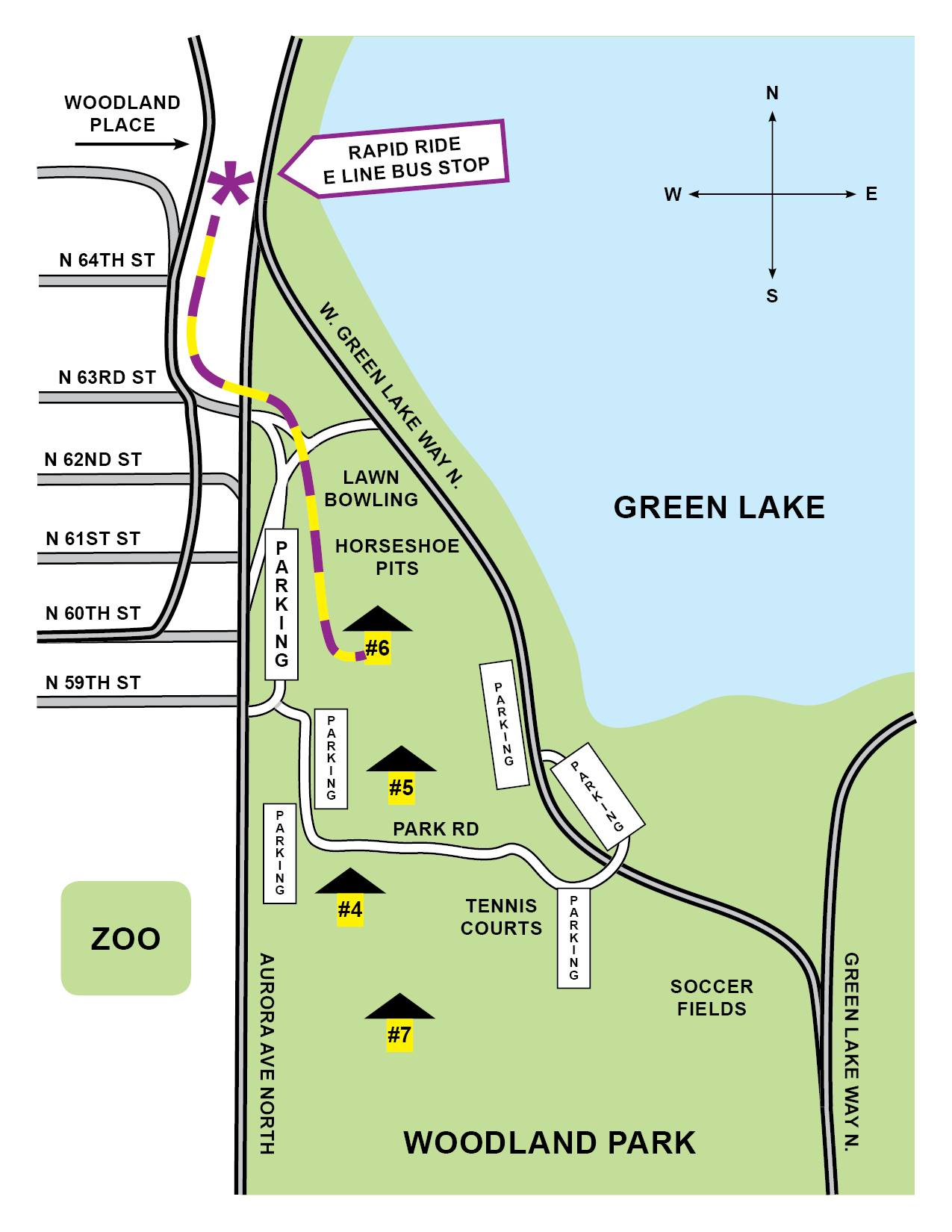 